Массаж рук «Божия коровка»(по А.Уманской)Массаж волшебных точек ушек «Поиграем с ушками»Примечание. Количество повторений каждого упражнения зависти от возраста детей. В среднем это составляет 7-8 раз. 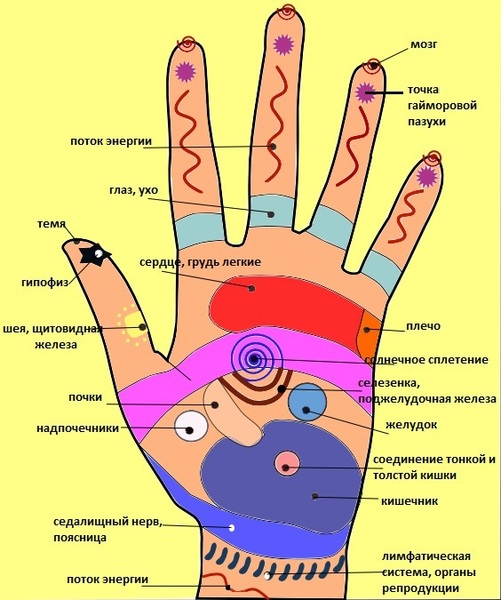 Массаж эффективная форма прфилактики ОРЗ. На ладони находится множество активных точек, оказывая  воздействие  на которые можно активизировать те или иные функциональные системы организма. Тем самым улучшая их работу.А.Уманская рекомендует массаж кистей рук для активизации резистентной функции организмаБожья коровушкаПолети на облачко,Принеси нам с неба,Чтобы были летомВ огороде бобы,В лесу ягоды, грибы,В роднике водицаВо поле пшеница.«Пробегают пальцами правой        руки по левой руке от кисти кплечу.«Пробегают пальцами по правой руке.Поглаживают правой ладоньюлевую руку от кисти к плечу.Также поглаживают правуюруку.Встретила пчелка черного майского жука и спрашивает:Жук, жук, не жужжи,
Без жужжания скажи:
Как живется?Не тужу!
Слышишь, весело жужжу!Ж-ж-ж!	          Жук-жучок,Желтый бочок,На лугу не лежи -Полетай, пожужжи!(показывает изображение майского жука)Дети жужжат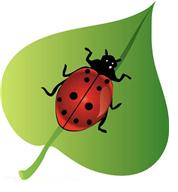 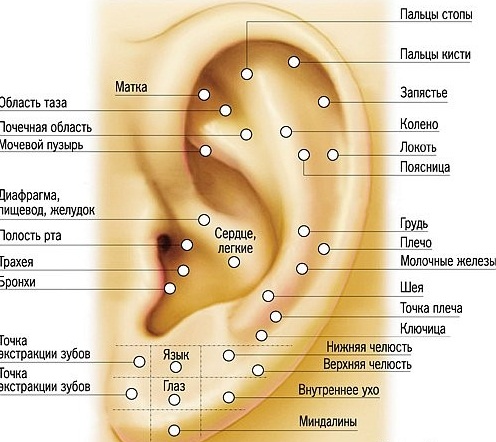 Этот вид закаливания основан на стимуляции биологически активных точек, расположенных на ушной раковине и связанных рефлекторно почти со всеми органами тела. Массаж этих точек полезен, в частности, для улучшения работы органов дыхания и для защиты организма от простудных заболеваний. Является доступным для детей всех возрастов. Рекомендуется проводить в игровой форме 2-3 раза в день.содержаниеуказанияпримечанияОрганизационный момент.2. Основная часть.Упражнения с ушками.· «Найдём и покажем ушки»«Похлопаем ушками»· «Потянем ушки»«Покрутим козелком»«Погреем ушки»Заключительный моментВоспитатель привлекает детей к игре и собирает их вокруг.Дети находят свои ушки, показывают их взрослому Ребёнок заводит ладони за уши и загибает их вперёд сначала мизинцем, а потом всеми остальными пальцами. Прижав ушные раковины к голове, резко опускает их. Пи этом ребёнок должен ощущать хлопок.Малыш захватывает кончиками большого и указательного пальцев обе мочки ушей, с силой тянет их вниз, а затем опускает.Ребёнок вводит большой палец в наружное слуховое отверстие, а указательным пальцем прижимает козелок – выступ ушной раковины спереди. Захватив таким образом козелок, он сдавливает и поворачивает его во все стороны в течении 20-30 секунд· Ребёнок прикладывает к ушкам ладони и тщательно трёт ими всю раковину.Дети расслабляются и слушают тишину.Подходи ко мне, дружок,
И садись скорей в кружок.
Ушки ты свои найдиИ скорей их покажи.
Ловко с ними мы поиграем,
Вот так хлопаем ушами.
А сейчас все тянем вниз.
Ушко, ты не отвались!
А потом, а потомПокрутили козелкомУшко кажется замёрзло
Отогреть его нам нужно.Раз, два! Раз, два!
Вот и кончилась игра.
А раз кончилась игра, 
Наступила ти-ши-на!